Dzień dobry , Mam nadzieję , że Państwo oraz Słoneczka , jesteście zdrowi i gotowi do dzisiejszych zajęć .Temat tygodniowy : Wiosenne powroty Temat dnia : Pierwszy motyl Propozycje dla rodziców :propozycja do pracy z dzieckiem .Rodzic może wysłuchać piosenkę wraz z dzieckiem . Zabawa przy naszej piosence ,, Wiosenne buziaki ,, .Dzieci poruszają się zgodnie z rytmem piosenki , w trakcie refrenu ( hop, hop ,raz , dwa , trzy …) wykonują dwa podskoki , trzy klaśnięcia w dłonie .https://www.youtube.com/watch?v=iXVw5asKVGUpropozycja dla rodzica Rodzic może pokazać   obrazek motyla .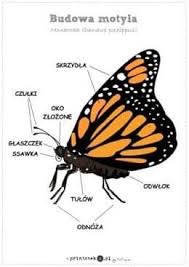 Rodzic może przeczytać dziecku  :Ciało motyla jest zbudowane z trzech części : głowy, tułowia, odwłoka . Na głowie  motyl ma parę oczu ( złożonych ) , parę czułków  oraz ssący aparat gębowy .Tułów składa się z trzech segmentów , na których znajdują się trzy pary odnóży . Od tułowia odchodzą dwie pary skrzydeł pokrytych łuskami .3   propozycja - wykonanie karty pracy , cz.3 , s. 58-59.        4 propozycja -    Praca plastyczna motyl .https://www.youtube.com/watch?v=BEcpoC2Va2A&t=72sMiłej zabawy !Miłej zabawy !